      Календарное планированиеПодготовительной логопедической группы №1                                                    Воспитатели: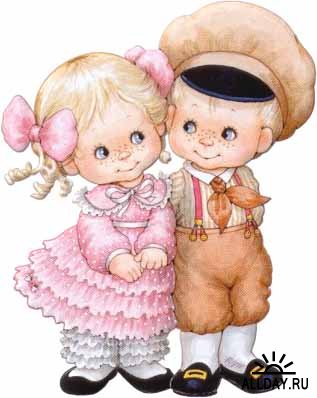                                                                                                     Фокина О.М.                                                                                                                                                                                    Гуляева И.В.ДеньНеде-лиНОД и режимные моментыОбразова-тельныеобласти                                      Совместная деятельность                                             педагога и детей                                      Совместная деятельность                                             педагога и детейСамостоятельнаядеятельностьдетейДеньНеде-лиНОД и режимные моментыОбразова-тельныеобластиЗадачиФормы работыСамостоятельнаядеятельностьдетейПн1.УтренийприемКоммуника-яСоциализац-яформирование умений ребенка ориентироваться на моральное содержание различных ситуаций и усвоение норм справедливого распределения.Беседа по нравственному воспитанию: «Мои друзья». Поговорить с детьми о том, что такое дружба, кого можно назвать другом? Индив. работа по рисованию с Ромой закрашивание не выходя за контур предмета. Наст. печ. игры «Растения на прогулке», «Дары природы». Слов. игра «Осенние слова». Дежурным поручить полить комн. растения.«Центр познавательной деятельности»         Подготовить оборудование для наблюдения за водой, песком, насекомыми«Центр развивающих игр»                              Предложить детям игры: «Собери урожай», «Четвертый лишний», «В саду или в огороде», «Кто потрудился?». Пн2.УтренняягимнастикаФизическая культураздоровьевоспитывать у детей желание заботиться о своём здоровье.Комплекс утренней гимнастики №1«Центр познавательной деятельности»         Подготовить оборудование для наблюдения за водой, песком, насекомыми«Центр развивающих игр»                              Предложить детям игры: «Собери урожай», «Четвертый лишний», «В саду или в огороде», «Кто потрудился?». Пн3.НОДПознават-ноисследов-аядеятельн-ть(формиро-е целостной картины мира)ДвигательнаяПознаниеЗдоровьеБезопасностьКоммуни-яСоциализ-яТрудЧтение худ.ЛитературыФизическаякультураСоциализацияПознание«Центр познавательной деятельности»         Подготовить оборудование для наблюдения за водой, песком, насекомыми«Центр развивающих игр»                              Предложить детям игры: «Собери урожай», «Четвертый лишний», «В саду или в огороде», «Кто потрудился?». 4.Прогулка(1)СоциализацияПознаниеФизическаякультураБезопасностьТрудСравнить ворону и галку, обратить внимание на способ передвижения по земле.Наблюдение за птицами. Труд - «Чистота нашего участка» - уборка веток, камней (коллективный) С/р игра «Магазин «Овощи и фрукты» П/и «Охотник и зайцы»; Эстафета: «Бег наперегонки». Д/и «Собери урожай»  Сл/и ««Сначала - потом» Инд. Работа по р.р – составление рассказов об осени.«Центр двигательной активности»                    Предложить атрибуты для игр «Охотник»,  «Краски», «Жмурки», «Яблоко», «Бег наперегонки», «Веселые старты?»«Центр трудовой деятельности»            Подготовить оборудование для ухода за растениями в группе.II пол.дня5.Закал.меро-тияНОДЗдоровьеФизическаякультураСоциализацияФормировать представления детей о зависимости здоровья, от двигательной активности и закаливания. Закаливающие процедуры«Центр двигательной активности»                    Предложить атрибуты для игр «Охотник»,  «Краски», «Жмурки», «Яблоко», «Бег наперегонки», «Веселые старты?»«Центр трудовой деятельности»            Подготовить оборудование для ухода за растениями в группе.6.Чтение литературн.произве-яЧтение художлитературыСоциализацияПознание Формировать представление о добре и зле, показать красоту добрых поступков и их необходимость.Чтение художественной литературы:  С Михалков «Быль для детей» «Центр двигательной активности»                    Предложить атрибуты для игр «Охотник»,  «Краски», «Жмурки», «Яблоко», «Бег наперегонки», «Веселые старты?»«Центр трудовой деятельности»            Подготовить оборудование для ухода за растениями в группе.7.ИгроваяДеятел-тьСоциализацияКоммуник-я-учить создавать обстановку игры с учетом темы игры и воображаемой ситуации.Игра – инсценировка по сказке «Волк и семеро козлят!» П/и «Охотник»,  «Краски». Д/и «Собери урожай», «Четвертый лишний». Игра – эксперимент «Поиграем с шарами»                                                                                                                                  «Центр двигательной активности»                    Предложить атрибуты для игр «Охотник»,  «Краски», «Жмурки», «Яблоко», «Бег наперегонки», «Веселые старты?»«Центр трудовой деятельности»            Подготовить оборудование для ухода за растениями в группе.8.Прогулка(2)ПознаниеФизическаякультураСоциализацияКоммуник-яПознакомить с еловыми шишками: они расслабляют чешуйки, из-под каждой чешуйки высыпаются семена. Объяснить, что семена деревьев созревают в разное время.Наблюдение за еловыми шишками. Помочь дворнику убрать листву. П/и «Жмурки», «Яблоко» С/р «Школа» Д/и «Четвертый лишний» Инд. Работа с подгр. детей «Ходьба, по бревну, высоко поднимая колени.«Центр двигательной активности»                    Предложить атрибуты для игр «Охотник»,  «Краски», «Жмурки», «Яблоко», «Бег наперегонки», «Веселые старты?»«Центр трудовой деятельности»            Подготовить оборудование для ухода за растениями в группе.9.ВечерСоциализацияКоммуник-яПознание Формировать умения и навыки вести беседу (рассуждать, высказывать свое мнение, уважительно относиться к собеседнику.)Ситуативный разговор о вредных привычках Инд/р- упражнять в конструировании мостов; Д/и «Кто потрудился» Н-п/и «В поле, в лесу, на огороде», «Дары природы».«Центр двигательной активности»                    Предложить атрибуты для игр «Охотник»,  «Краски», «Жмурки», «Яблоко», «Бег наперегонки», «Веселые старты?»«Центр трудовой деятельности»            Подготовить оборудование для ухода за растениями в группе.ДеньНеде-лиДеньНеде-лиНОД и режимные моментыНОД и режимные моментыОбразова-тельныеобластиОбразова-тельныеобласти                                      Совместная деятельность                                             педагога и детей                                      Совместная деятельность                                             педагога и детей                                      Совместная деятельность                                             педагога и детей                                      Совместная деятельность                                             педагога и детейСамостоятельнаядеятельностьдетейСамостоятельнаядеятельностьдетейДеньНеде-лиДеньНеде-лиНОД и режимные моментыНОД и режимные моментыОбразова-тельныеобластиОбразова-тельныеобластиЗадачиЗадачиФормы работыФормы работыСамостоятельнаядеятельностьдетейСамостоятельнаядеятельностьдетейВтВт1.Утренийприем1.УтренийприемКоммуника-яСоциализац-яКоммуника-яСоциализац-яУчить детей содержательно и доброжелательно общаться со сверстникамиУчить детей содержательно и доброжелательно общаться со сверстникамиВтВт2.Утренняягимнастика2.УтренняягимнастикаФизическая культураздоровьеФизическая культураздоровье-Воспитывать интерес к систематическим занятиям  физическими упражнениям-Воспитывать интерес к систематическим занятиям  физическими упражнениямКомплекс утренней гимнастики №1Комплекс утренней гимнастики №1ВтВт3.НОД«Познавательно – художественная» Музыкальнохудожест-ая3.НОД«Познавательно – художественная» Музыкальнохудожест-аяПознаниеКоммуни-яСоциализ-яЧтение худ.ЛитературыМузыкаСоциализацияКоммуник-яПознаниеКоммуни-яСоциализ-яЧтение худ.ЛитературыМузыкаСоциализацияКоммуник-я4.Прогулка(1)4.Прогулка(1)СоциализацияПознаниеФизическаякультураБезопасностьТрудСоциализацияПознаниеФизическаякультураБезопасностьТрудЗакреплять умение употреблять в речи имя с уменьшительно ласкательными суффиксами.Развивать чувство ответственности и умение разрешать проблемные ситуации.Закреплять умение употреблять в речи имя с уменьшительно ласкательными суффиксами.Развивать чувство ответственности и умение разрешать проблемные ситуации.«Центр сюжетнойигры»«Центр конструирования»«Центр книги»«Центр сюжетнойигры»«Центр конструирования»«Центр книги»II пол.дня5.Закал.меро-тияНОДII пол.дня5.Закал.меро-тияНОДЗдоровьеФизическаякультураЗдоровьеФизическаякультураВоспитывать желание заботиться о своем здоровье.Воспитывать желание заботиться о своем здоровье.Закаливающие процедурыЗакаливающие процедуры«Центр сюжетнойигры»«Центр конструирования»«Центр книги»«Центр сюжетнойигры»«Центр конструирования»«Центр книги»6.Чтение литературн.произве-я6.Чтение литературн.произве-яЧтение художлитературыСоциализацияПознание Чтение художлитературыСоциализацияПознание Развивать умение думать, сравнивать, анализировать поступки литературных героевРазвивать умение думать, сравнивать, анализировать поступки литературных героев«Центр сюжетнойигры»«Центр конструирования»«Центр книги»«Центр сюжетнойигры»«Центр конструирования»«Центр книги»7.ИгроваяДеятел-ть7.ИгроваяДеятел-тьСоциализацияКоммуник-яСоциализацияКоммуник-яВоспитывать желание поступать правильно; критически относиться к своим действиям и поступкам, учиться давать оценку поведению своему и других.Воспитывать желание поступать правильно; критически относиться к своим действиям и поступкам, учиться давать оценку поведению своему и других.«Центр сюжетнойигры»«Центр конструирования»«Центр книги»«Центр сюжетнойигры»«Центр конструирования»«Центр книги»8.Прогулка(2)8.Прогулка(2)ПознаниеФизическаякультураСоциализацияКоммуник-яПознаниеФизическаякультураСоциализацияКоммуник-яПополнять лексикон детей новыми словами.Воспитывать спокойствие и уверенность в своих силах, настойчивость, умение достойно выигрывать и проигрывать с достоинством.Пополнять лексикон детей новыми словами.Воспитывать спокойствие и уверенность в своих силах, настойчивость, умение достойно выигрывать и проигрывать с достоинством.«Центр сюжетнойигры»«Центр конструирования»«Центр книги»«Центр сюжетнойигры»«Центр конструирования»«Центр книги»9.Вечер9.ВечерСоциализацияКоммуник-яПознание СоциализацияКоммуник-яПознание Формировать доброжелательные отношения друг к другу.Формировать доброжелательные отношения друг к другу.«Центр сюжетнойигры»«Центр конструирования»«Центр книги»«Центр сюжетнойигры»«Центр конструирования»«Центр книги»ДеньНеде-лиНОД и режимные моментыОбразова-тельныеобласти                                      Совместная деятельность                                             педагога и детей                                      Совместная деятельность                                             педагога и детейСамостоятельнаядеятельностьдетейДеньНеде-лиНОД и режимные моментыОбразова-тельныеобластиЗадачиФормы работыСамостоятельнаядеятельностьдетейСр1.УтренийприемКоммуника-яСоциализац-яВоспитывать умение слушать собеседника, не бояться высказывать свою точку зрения.Воспитывать доброту, отзывчивость, желание помогать другим«Центр книги»«Центр изобраз-готворчества»«Центр развивающихигр»Ср2.УтренняягимнастикаФизическая культураздоровьеУкреплять мышцы спины, рук и ногКомплекс утренней гимнастики №«Центр книги»«Центр изобраз-готворчества»«Центр развивающихигр»Ср3.НОДПродуктив-ная(Рисова-ние/лепка)Художествен-ное творч-воКоммуни-яПознание«Центр книги»«Центр изобраз-готворчества»«Центр развивающихигр»4.Прогулка(1)СоциализацияПознаниеФизическаякультураБезопасностьТрудЗакреплять умение координировать движения во взаимосвязи с речью.Уточнить и расширить представления детей о труде людей в городе и селе.Развивать у детей ловкость, внимание, быстроту реакции.«Центр сюжетнойигры»«Центр двигат-ой активности»«Центр познава- тельно-Исследовательс-й деятельности»II пол.дня5.Закал.меро-тияНОДМуз-худож.ЗдоровьеФизическаяКультураМузыка СоциализацияРазвитие координации движений, растяжки мышц ногЗакаливающие процедуры«Центр сюжетнойигры»«Центр двигат-ой активности»«Центр познава- тельно-Исследовательс-й деятельности»6.Чтение литературн.произве-яЧтение художлитературыСоциализацияПознание Побуждать детей к придумыванию окончания рассказа«Центр сюжетнойигры»«Центр двигат-ой активности»«Центр познава- тельно-Исследовательс-й деятельности»7.ИгроваяДеятел-тьСоциализацияКоммуник-яУпражнять в подборе слов на заданную тему. Развивать восприятие, память, внимание.«Центр сюжетнойигры»«Центр двигат-ой активности»«Центр познава- тельно-Исследовательс-й деятельности»8.Прогулка(2)ПознаниеФизическаякультураСоциализацияКоммуник-яСпособствовать дальнейшему развитию у детей бережного отношения к предметам, формировать у ребенка позицию созидательную, помощника, друга представителя животного и растительного мира.«Центр сюжетнойигры»«Центр двигат-ой активности»«Центр познава- тельно-Исследовательс-й деятельности»9.ВечерСоциализацияКоммуник-яПознание Воспитывать умение выслушивать друг друга, не перебивать во время выполнения задания; договариваться и приходить к общему мнению.«Центр сюжетнойигры»«Центр двигат-ой активности»«Центр познава- тельно-Исследовательс-й деятельности»ДеньНеде-лиНОД и режимные моментыОбразова-тельныеобласти                                      Совместная деятельность                                             педагога и детей                                      Совместная деятельность                                             педагога и детейСамостоятельнаядеятельностьдетейДеньНеде-лиНОД и режимные моментыОбразова-тельныеобластиЗадачиФормы работыСамостоятельнаядеятельностьдетейЧт1.УтренийприемКоммуника-яСоциализац-явоспитывать желание заботиться о близких, развивать чувство гордости за свою семью, активизировать словарь детей на основе углубления знаний о своей семье.«Информационноеполе»«Центр развиваю-хигр»Чт2.УтренняягимнастикаФизическая культураздоровьеРазвитие пространственных представлений (право-лево) Комплекс утренней гимнастики №«Информационноеполе»«Центр развиваю-хигр»Чт3.НОДКоммуни- кативная. Чтение худ. литературыМузыкально- художествен.Коммуни-яПознаниеЧтение худ.литер-ры социализация МузыкаСоциализацияКоммуник-я«Информационноеполе»«Центр развиваю-хигр»4.Прогулка(1)СоциализацияПознаниеФизическаякультураБезопасностьТрудЗакрепить знания детей отличать объект живой от неживой природы; Сформировать у ребенка представление о неразрывной связи живой и неживой природы;«Центр сюжетнойигры»«Центр двигат-ой активности»«Центр трудовой деятельности»II пол.дня5.Закал.меро-тияНОДДвигат-аяЗдоровьеФизическаяКультура социализацияСоздавать условия для обобщения элементарных валеологических знаний у детей и умение использовать их для своего оздоровления.Закаливающие процедуры«Центр сюжетнойигры»«Центр двигат-ой активности»«Центр трудовой деятельности»6.Чтение литературн.произве-яЧтение художлитературыСоциализацияПознание Добиваться грамматических правильных ответов на вопросы.«Центр сюжетнойигры»«Центр двигат-ой активности»«Центр трудовой деятельности»7.ИгроваяДеятел-тьСоциализацияКоммуник-яЗакреплять умение координировать движения во взаимосвязи с речью.Совершенствовать умение самостоя-тельно изготавливать атрибуты для игр «Центр сюжетнойигры»«Центр двигат-ой активности»«Центр трудовой деятельности»8.Прогулка(2)ПознаниеФизическаякультураСоциализацияКоммуник-язакрепление, уточнение, расширение знаний об окружающем мире через активизацию жизненного опыта ребенка«Центр сюжетнойигры»«Центр двигат-ой активности»«Центр трудовой деятельности»9.ВечерСоциализацияКоммуник-яПознание Развивать чувство юмора, творческое изображение.Закреплять умение соблюдать правила и нормы поведения в совместной игре.«Центр сюжетнойигры»«Центр двигат-ой активности»«Центр трудовой деятельности»ДеньНеде-лиНОД и режимные моментыОбразова-тельныеобласти                                      Совместная деятельность                                             педагога и детей                                      Совместная деятельность                                             педагога и детейСамостоятельнаядеятельностьдетейДеньНеде-лиНОД и режимные моментыОбразова-тельныеобластиЗадачиФормы работыСамостоятельнаядеятельностьдетейПт1.УтренийприемКоммуника-яСоциализац-явоспитывать любовь и интерес к природе, изобразительной деятельности, желание узнать много нового и интересного. Учить детей коллективно возводить постройки, необходимые для игры.«Центр книги»«Центр изобраз-готворчества»Пт2.УтренняягимнастикаФизическая культураздоровьеРазвивать умение детей давать направления движения по дорожке.Комплекс утренней гимнастики №«Центр книги»«Центр изобраз-готворчества»Пт3.НОДКоммуника-яПродуктивная (аппликация /ручной труд)ДвигательнаяКоммуни-яПознаниеЧтение худ.литер-ры социализация Художеств-е творчествоКоммуник-яПознаниеФиз-раЗдоровьеСоциализацияПознаниеБезопасность Коммуник-я «Центр книги»«Центр изобраз-готворчества»4.Прогулка(1)СоциализацияПознаниеФизическаякультураБезопасностьТрудФормировать у детей нравственное и эстетическое отношение к действительности. Уточнять и расширять знания детей о животных, рыбах и птицах нашего края, среде обитания.«Центр сюжетнойигры»«Центр трудовой деятельности»II пол.дня5.Закал.меро-тияНОДЗдоровьеФизическаякультураУчить детей самостоятельно следить за своим здоровьемЗакаливающие процедуры«Центр сюжетнойигры»«Центр трудовой деятельности»6.Чтение литературн.произве-яЧтение художлитературыСоциализацияПознание Формировать умение давать краткие и развернутые ответы на вопросы по тексту«Центр сюжетнойигры»«Центр трудовой деятельности»7.ИгроваяДеятел-тьСоциализацияКоммуник-яСпособствовать активизации слов, обозначающих названия предметов.Учить детей самостоятельно выбирать тему для игры«Центр сюжетнойигры»«Центр трудовой деятельности»8.Прогулка(2)ПознаниеФизическаякультураСоциализацияКоммуник-яВоспитывать устойчивое эмоционально - положительное отношение к родному краю, желание побольше узнать о природе своего края.«Центр сюжетнойигры»«Центр трудовой деятельности»9.ВечерСоциализацияКоммуник-яПознание Воспитывает желание узнать больше о людях труда, уважения к ним, гордость за земляков.«Центр сюжетнойигры»«Центр трудовой деятельности»